                                                                                                Obec Trnovec nad Váhom   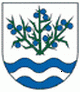 Materiál č. 7 na 3. zasadnutie Obecného zastupiteľstva v Trnovci nad Váhom dňa 23.02.2015K bodu programu 8: „Rôzne“ a) občianske združenie Via Romanum1.Dôvodová správaPredkladá: Ing. Július Rábek, starosta obceDôvodová správa k materiálu č.7 na 3 zasadnutie OZ:V máji roku 2005 sa rozhodli obce Dlhá nad Váhom, Hájske, Horná Kráľová, Močenok, Selice a Trnovec nad Váhom spoločne s RRA Šaľa vytvoriť Mikroregión Via Romanum. Via Romanum je podľa stanov združenia občianske združenie vytvorené s cieľom realizácie prístupu LEADER na území obcí Dlhá nad Váhom, Hájske, Horná Kráľová, Močenok, Selice a Trnovec nad Váhom. Jeho cieľom je v prvom rade realizácia rozvojových projektov v záujme zvýšenia kvality života obyvateľov mikroregiónu. Neskôr sa mikroregión zapojil do projektu Leader, ktorý pripravuje jednotlivé mikroregióny na integrovaný rozvoj vidieka. Členmi združenia môžu byť fyzické alebo právnické osoby, ktoré však musia pôsobiť vo vymedzenom území združenia.Dňa 4.2.2015 sa konalo valné zhromaždenie združenia, ktoré rokovalo o ďalších krokoch OZ a riešilo voľbu nového predsedu Via Romanum. Za predsedu občianskeho združenia bol jednohlasne zvolený p. Emil Rábek, starosta obce Horná Kráľová. V súčasnosti sa rieši kontrola projektov a čerpanie finančných prostriedkov poskytnutých dotácií za predchádzajúce obdobie.Obce Močenok, Horná Kráľová a Hájske prejavili svoj záujem o pripojenie sa k občianskemu združeniu VITIS a prejavili záujem o vystúpenie zo združenia Via Romanum. Vzhľadom na zmeny v občianskych združeniach je potrebné pouvažovať nad ďalším smerovaním obce Trnovec nad Váhom. 